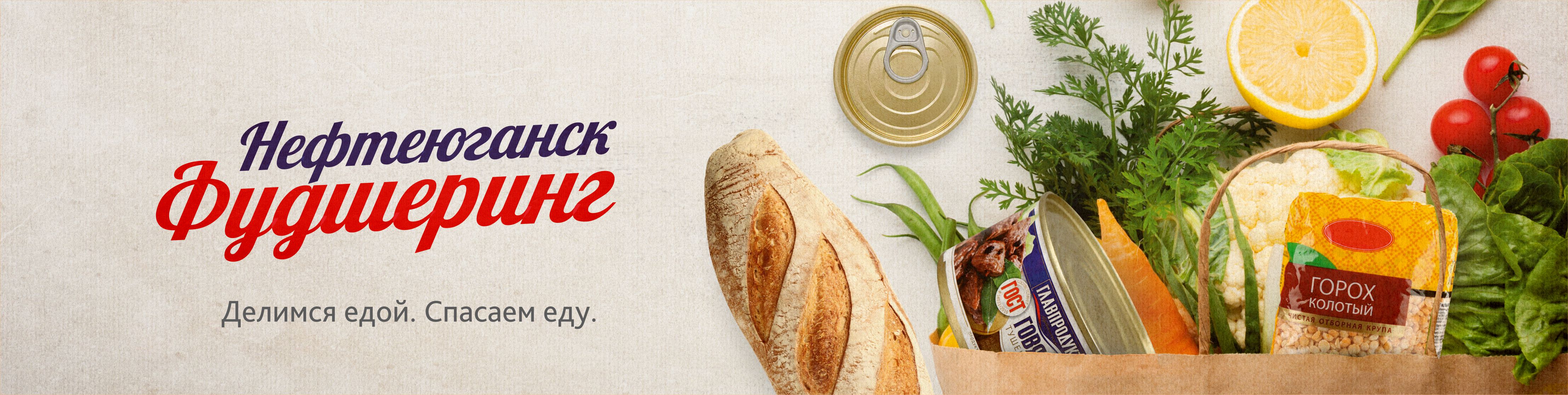 Источники информации:Нормативные акты• N 446-ФЗ «О внесении изменений в статью 5 Федерального закона "О развитии сельского                        хозяйства" и Федеральный закон "Об основах государственного регулирования торговойдеятельности в Российской Федерации"»• СП 2.3.6.1066-01 «Санитарно-эпидемиологические требования к организациям торговли иобороту в них продовольственного сырья и пищевых продуктов»Исследования и отчеты• Аналитический центр при Правительстве РФ, «Экология и экономика: рост загрязненияатмосферы страны», 2018 г.• ВШЭ, «Рынок утилизации отходов», 2018 г.• Европейская комиссия, Estimates of European Food Waste Levels, 2016 г.• FAO, Global Food Losses and Food Waste, 2011 г.• Greenpeace, «Что делать с мусором с России?», 2017 г.• World Bank, What a Waste 2.0, 2018 г.Источники статистических данных• Минприроды, Характеристики уровня загрязнения атмосферного воздуха в субъектахРоссийской Федерации, 2017 г.• НИФИ, методические рекомендации по теме: «Развитие сети оптово-распределительныхцентров для сбыта сельскохозяйственной продукции, включая создание необходимойинженерной и транспортной инфраструктуры и обеспечение функционированияавтоматизированных информационных логистических и расчетных систем», 2014 г.• Росстат, балансы продовольственных ресурсов по категориям, 2017 г.• Росстат, данные о среднегодовом объеме потребления и средней стоимости продуктовпитания по категориям, 2017-2018 гг.• Росстат, показатель «Численность населения с денежными доходами ниже величины прожиточного минимума в целом по России», 2018 г.• FAOstat, Country Profile (Hunger and food insecurity), 2005 г.Организация Календарный план реализации проекта О проектеО проекте1. Направление Социальное обслуживание, социальная поддержка и защита отдельных категорий граждан2. Название проекта«Фудшеринг | ХМАО и ЯНАО» 3. Краткое описание проекта Фудшеринг - экологическое движение по спасению еды от утилизации, например, в супермаркетах, столовых, ресторанах. Так же, едой может бесплатно делиться любой человек, у которого есть такая возможность. Сегодня в России на этапе реализации продуктов питания и их потребления теряется не менее 16% продуктов питания. Это около 17 млн. тонн продовольствия, ежегодно превращающегося в пищевые отходы. Эффективным способом предотвратить нерациональное использование продовольствия может стать фудшеринг. Фудшеринг (от англ. food – «еда», sharе – «делиться») – это онлайн-сервисы, позволяющие распределять продукты питания между членами сообщества. Пользователи могут размещать информацию об имеющихся продуктах, их количестве, местонахождении и договариваться об их безвозмездной передаче заинтересованным людям. Продукты, с которыми работает фудшеринг, имеют свою ценность, однако их спецификой является истекающий срок годности. Таким образом, время является очень важным фактором (полноценный продукт может стать отходом уже через несколько дней). Именно онлайн-сервисы, с геолокацией и функцией моментального обмена сообщениями, могут дать этим продуктам максимальную мобильность.Фудшеринг - экологическое движение по спасению еды от утилизации, например, в супермаркетах, столовых, ресторанах. Так же, едой может бесплатно делиться любой человек, у которого есть такая возможность. Сегодня в России на этапе реализации продуктов питания и их потребления теряется не менее 16% продуктов питания. Это около 17 млн. тонн продовольствия, ежегодно превращающегося в пищевые отходы. Эффективным способом предотвратить нерациональное использование продовольствия может стать фудшеринг. Фудшеринг (от англ. food – «еда», sharе – «делиться») – это онлайн-сервисы, позволяющие распределять продукты питания между членами сообщества. Пользователи могут размещать информацию об имеющихся продуктах, их количестве, местонахождении и договариваться об их безвозмездной передаче заинтересованным людям. Продукты, с которыми работает фудшеринг, имеют свою ценность, однако их спецификой является истекающий срок годности. Таким образом, время является очень важным фактором (полноценный продукт может стать отходом уже через несколько дней). Именно онлайн-сервисы, с геолокацией и функцией моментального обмена сообщениями, могут дать этим продуктам максимальную мобильность.4. География проекта ХМАО и ЯНАОХМАО и ЯНАО5. Дата начала реализации проекта Сентябрь 2019 гСентябрь 2019 г6. Дата окончания реализации проекта БессроченБессрочен7. Обоснование социальной значимости проекта В мире ежегодно выбрасывается не менее 20% произведённых продуктов питания – около 884 млн тонн. Это примерно 44% всех бытовых отходов домохозяйств (Источник: исследование Всемирного банка What a Waste 2.0, 2018 г.; ФАО, Global Food Losses and Food Waste, 2011 г). В России объём пищевых отходов в составе твёрдых коммунальных отходов (ТКО) достигает около 17 млн тонн в год. Это около 28% от всего объема ТКО, образующихся в стране. Практически весь объем пищевых отходов (94%) попадает в нашей стране на свалки и полигоны, где становится источником загрязнения почвы, воды и воздуха. Указанный объем пищевых отходов, 17 млн тонн, выделяет порядка 2,4 млн тонн метана (сильного парникового агента); среди других выделяемых газов – аммиак и сероводород. Согласно Росстату, в последние пять лет объем пищевых отходов в России колеблется в диапазоне ± 5% в год, в зависимости от изменения численности населения и уровня его реальных доходов. Более 8% потерь приходится на этап сельскохозяйственного производства; примерно столько же теряется в процессе переработки. На этапе реализации (в рознице) объем потерь составляет около 5%. Наибольшие потери, почти 12%, образуются на этапе потребления, в домохозяйствах. (Рассчитано на основе данных Министерства сельского хозяйства РФ, 2017).  Анализируя состав пищевых отходов, можно выделить топ-3 категорий продуктов питания, дающих наибольший объем: Зерновые продукты (хлебобулочные и макаронные изделия, мука) занимают первое место в пищевых отходах домохозяйств (62%) и третье место в пищевых отходах оптовых и розничных компаний (12%). Молочные продукты (молоко, кефир, йогурт, сыр, творог) – наоборот, лидеры в оптово-розничных отходах (47%) и № 5 в отходах потребления (5%). Картофель замыкает тройку: 15% в потребительских отходах и 11% в производственных отходах. Полное устранение потерь только в этих 3-х категориях позволило бы сократить долю пищевых отходов в домохозяйствах на 82%, а в оптово-розничных отходах – на 70%.  17 млн. тонн пищевых отходов – это не только источник 2,4 млн тонн метана и других газов, образующихся на свалках, но и значительные финансовые потери. Стоимость этих продуктов оценивается более чем в 1,6 трлн руб. (Рассчитано на основе данных Росстата о среднегодовом объеме потребления и средней стоимости продуктов питания по категориям.) Эта цифра эквивалентна 12% оборота розничной торговли продуктами питания в России. Спасение данного объема продовольствия позволило бы прокормить 30 млн. человек, то есть больше, чем количество живущих за чертой бедности в России. (Согласно данным Росстата на 2019 г., в России насчитывается порядка 20,9 млн человек с доходами ниже прожиточного минимума).Важно понимать, что участники потребительского рынка, работающие с продуктами питания (производители, розничные сети, общепит), заинтересованы в решении проблемы еды с истекающим сроком годности. Ведь не успев продать или распределить продукты питания до истечения срока годности, бизнес вынужден платить за утилизацию образовавшихся отходов. Функционирование фудшеринг-сервисов в полной мере соответствует целям устойчивого развития (ЦУР) ООН: ликвидация нищеты, ликвидация голода, ответственное потребление и производство, борьба с изменением климатаВ мире ежегодно выбрасывается не менее 20% произведённых продуктов питания – около 884 млн тонн. Это примерно 44% всех бытовых отходов домохозяйств (Источник: исследование Всемирного банка What a Waste 2.0, 2018 г.; ФАО, Global Food Losses and Food Waste, 2011 г). В России объём пищевых отходов в составе твёрдых коммунальных отходов (ТКО) достигает около 17 млн тонн в год. Это около 28% от всего объема ТКО, образующихся в стране. Практически весь объем пищевых отходов (94%) попадает в нашей стране на свалки и полигоны, где становится источником загрязнения почвы, воды и воздуха. Указанный объем пищевых отходов, 17 млн тонн, выделяет порядка 2,4 млн тонн метана (сильного парникового агента); среди других выделяемых газов – аммиак и сероводород. Согласно Росстату, в последние пять лет объем пищевых отходов в России колеблется в диапазоне ± 5% в год, в зависимости от изменения численности населения и уровня его реальных доходов. Более 8% потерь приходится на этап сельскохозяйственного производства; примерно столько же теряется в процессе переработки. На этапе реализации (в рознице) объем потерь составляет около 5%. Наибольшие потери, почти 12%, образуются на этапе потребления, в домохозяйствах. (Рассчитано на основе данных Министерства сельского хозяйства РФ, 2017).  Анализируя состав пищевых отходов, можно выделить топ-3 категорий продуктов питания, дающих наибольший объем: Зерновые продукты (хлебобулочные и макаронные изделия, мука) занимают первое место в пищевых отходах домохозяйств (62%) и третье место в пищевых отходах оптовых и розничных компаний (12%). Молочные продукты (молоко, кефир, йогурт, сыр, творог) – наоборот, лидеры в оптово-розничных отходах (47%) и № 5 в отходах потребления (5%). Картофель замыкает тройку: 15% в потребительских отходах и 11% в производственных отходах. Полное устранение потерь только в этих 3-х категориях позволило бы сократить долю пищевых отходов в домохозяйствах на 82%, а в оптово-розничных отходах – на 70%.  17 млн. тонн пищевых отходов – это не только источник 2,4 млн тонн метана и других газов, образующихся на свалках, но и значительные финансовые потери. Стоимость этих продуктов оценивается более чем в 1,6 трлн руб. (Рассчитано на основе данных Росстата о среднегодовом объеме потребления и средней стоимости продуктов питания по категориям.) Эта цифра эквивалентна 12% оборота розничной торговли продуктами питания в России. Спасение данного объема продовольствия позволило бы прокормить 30 млн. человек, то есть больше, чем количество живущих за чертой бедности в России. (Согласно данным Росстата на 2019 г., в России насчитывается порядка 20,9 млн человек с доходами ниже прожиточного минимума).Важно понимать, что участники потребительского рынка, работающие с продуктами питания (производители, розничные сети, общепит), заинтересованы в решении проблемы еды с истекающим сроком годности. Ведь не успев продать или распределить продукты питания до истечения срока годности, бизнес вынужден платить за утилизацию образовавшихся отходов. Функционирование фудшеринг-сервисов в полной мере соответствует целям устойчивого развития (ЦУР) ООН: ликвидация нищеты, ликвидация голода, ответственное потребление и производство, борьба с изменением климата8. Целевые группы проекта Ветераны; Женщины; Многодетные семьи, находящиеся в трудной жизненной ситуации; Люди с ограниченными возможностями здоровья; Пенсионеры;Дети-сироты и дети, оставшиеся без попечения родителей. Ветераны; Женщины; Многодетные семьи, находящиеся в трудной жизненной ситуации; Люди с ограниченными возможностями здоровья; Пенсионеры;Дети-сироты и дети, оставшиеся без попечения родителей. 9. Цель проекта Повышение благосостояния населения и улучшение экологической ситуации в двух округах.Повышение благосостояния населения и улучшение экологической ситуации в двух округах.10. Задачи проекта 1. Повысить доступность продуктов питания для социально незащищённых категорий населения.2. Сократить пищевые отходы и, как следствие, снизить выбросы в атмосферу веществ, образующихся из-за разложения органики (аммиак, сероводород и др.).3. Способствовать ответственному потреблению и производству продуктов, сокращение объёма пищевых отходов на стадиях реализации и потребления.4. Борьба с изменением климата. Возможность сократить объём пищевых отходов и уменьшить объём ежегодных выбросов метана.  1. Повысить доступность продуктов питания для социально незащищённых категорий населения.2. Сократить пищевые отходы и, как следствие, снизить выбросы в атмосферу веществ, образующихся из-за разложения органики (аммиак, сероводород и др.).3. Способствовать ответственному потреблению и производству продуктов, сокращение объёма пищевых отходов на стадиях реализации и потребления.4. Борьба с изменением климата. Возможность сократить объём пищевых отходов и уменьшить объём ежегодных выбросов метана.  14. Ссылка проекта в соц. сетиhttps://vk.com/fs_nfghttps://vk.com/fs_nfgРуководитель проектаРуководитель проектаРуководитель проекта1. ФИО руководителя проекта Овсепян Владимир СероповичОвсепян Владимир Серопович2. Должность руководителя проекта Волонтер Волонтер3. Дополнительная информация Учащийся 9 «А» класса, СОШ № 9, Учащийся 9 «А» класса, СОШ № 9, 4. Мобильный телефон руководителя проекта+79224015185+792240151855. Электронная почта руководителя проектаovs2006@list.ruovs2006@list.ru13. Ссылка на профиль в социальных сетяхVK - https://vk.com/vldmr_ovsVK - https://vk.com/vldmr_ovs15. Дата рождения 05.06.200605.06.200616. Адрес проживания16 мкр., 2 дом, 1 подъезд, 5 квартира  16 мкр., 2 дом, 1 подъезд, 5 квартира  Команда проектаКоманда проектаКоманда проекта1. ФИО члена команды 1. ФИО члена команды Руководитель - Овсепян Владимир Серопович. SMM-Менеджер – Элиза ГебековаВолонтёры – 50+ Человек2. Должность ИЛИ роль в заявленном проекте 2. Должность ИЛИ роль в заявленном проекте 1. Руководитель. 2. Таркетинг3. Волонтёры1. Полное наименование организации 1. Полное наименование организации Региональная общественная организация Ханты - Мансийского автономного округа - Югры "Центр содействия социально-экономическому развитию муниципальных образований "Забота"2. Сокращенное наименование организации 2. Сокращенное наименование организации Центр «Забота»3. Адрес (место нахождения) организации 3. Адрес (место нахождения) организации 628309, Ханты-Мансийский автономный округ - Югра, г. Нефтеюганск, 16 А микрорайон, стр. 50, оф. 3024. ФИО Руководителя организации 4. ФИО Руководителя организации 5. Дата рождения руководителя5. Дата рождения руководителя08.04.1987 г6. Контактный телефон организации +7 3463 517-619+7 3463 517-6197. Адрес электронной почтыCentrZabota@bk.ruCentrZabota@bk.ru8. Веб-сайт CentrZabota.comCentrZabota.com9. Группы в соц. сетях Vk.com/zabota86Vk.com/zabota86№Решаемая задача*МероприятиеДата началаДатазавершенияОжидаемые итоги(с указанием количественныхи качественных показателей)1Повысить доступность продуктов питания для социально незащищённых категорий населения.Организация информационного пространство 30.09.2019БессроченСоц. Сети: VKРабота с подписчиками, постами;2Сократить пищевые отходы и, как следствие, снизить выбросы в атмосферу веществ, образующихся из-за разложения органики (аммиак, сероводород и др.).Формирование команды 11.11.2019БессроченВолонтеры – носить еду (1-3 человека)Соц. Сети – смотреть за группой (1 человек)Таркетинг – реклама (1-3)Партнёры по еде (неограниченно) 3Способствовать ответственному потреблению и производству продуктов, сокращение объёма пищевых отходов на стадиях реализации и потребления.Поиск людей, кому нужна помощью 13.12.2019БессроченСотрудничество с соц. Службами.